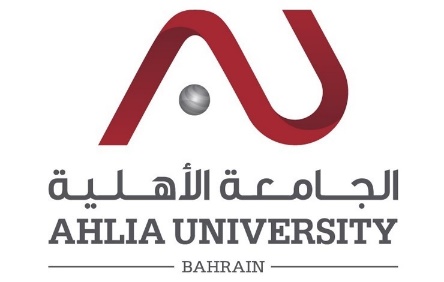 COLLEGE OF INFORMATION TECHNOLOGYDEPARTMENT OF MULTIMEDIA SCIENCECOURSE SYLLABUS/ SPECIFICATIONCourse Code & Title: 		ITMS 205 - Internet Applications and ServicesWeight: 				(2-2-3)Prerequisite:				ITCS 101 NQF Level Allocated: 		Level 7  Description:	This course focuses on designing and implementing websites using HTML5 and CSS3. Students get hands-on practice working with fundamentals through superior techniques to get the most out of their experience by teaching them the basics coding for web design, HTML5 and CSS3. In addition, students learn the new features of HTML5 and CSS3 styles.Objective:To critically understand the basic concepts and terminology of static web sites.To acquire the foundation of design techniques for static web sites.To gain the different techniques of designing and development for entire static web sites using HTML 5 and CSS 3.Semester:	Instructor: Office Telephone:	Email (s): 
Intended Learning Outcomes (ILOs):Course Structure (Outline)Teaching Materials:Assessments:NQF Notional Hours / Credits:    120 notional hours/ 12 NQF credit Knowledge and UnderstandingKnowledge and UnderstandingNQF Descriptor/ LevelA1Concepts and Theories: Demonstrate knowledge and understanding of Web Design, how to plan, organize, and create a website from start to finish using HTML5 and CSS3.Knowledge: theoretical understanding  [Level 7]A2Contemporary Trends, Problems and Research:               N/AA3Professional Responsibility:                                                N/ASubject-specific SkillsSubject-specific SkillsNQF Descriptor/ LevelB1Problem Solving:                                                              N/AB2Modeling and Design: Design the architecture of static websites by choosing appropriate components and models that satisfy user specifications.Knowledge: Practical Application[Level 7]B3Application of Methods and Tools: Employ appropriate methods, techniques, and tools used in modern Multimedia practical packages and web design methods to design websites.Knowledge: Practical Application[Level 7]Skills: Communication, ICT & Numeracy[Level 7]Critical-Thinking SkillsCritical-Thinking SkillsNQF Descriptor/ LevelC1Analytic skills: Analyze websites through source coding to explore the content of pages.Generic Problem Solving & Analytical skills [Level 7]C2Synthetic:                                                                                    N/AC3Creative: Use a range of a creative approach to develop insightful projects ideas in the term of design and layout during the lab sessions.Knowledge: Practical Application/ Generic Problem Solving [Level 7]General and Transferable Skills (other skills relevant to employability and personal development)General and Transferable Skills (other skills relevant to employability and personal development)NQF Descriptor/ LevelD1Communication: Express and communicate ideas effectively through storyboards and oral form through presentations.Communication, ICT and Numeracy Skills[Level 6]D2Teamwork and Leadership:                                                   N/AD3Organizational and Developmental Skills: Demonstrate ability to organize ideas for developing websites and to manage resources efficiently.Competence: Autonomy, Responsibility and Context [Level 6]D4Ethics and Social Responsibility:                                              N/AWeekHoursHoursILOsUnit/Module or Topic TitleTeachingMethodAssessmentMethodWeekLectureLabILOsUnit/Module or Topic TitleTeachingMethodAssessmentMethod122A1Introduction:Introduction to HTML5 Editing HTML5First HTML5 ExampleLecture, Exercises, Laboratory-222A1, D1Using HTML5:HeadingsLinkingImages, alt AttributeVoid ElementsLecture, Exercises, LaboratoryOral Participation322B2, B3, C1, C3, D1, D3Using HTML5: Using Images as HyperlinksSpecial Characters and Horizontal RulesListsLecture, Exercises, LaboratoryLab Project422B2, B3, C1, C3, D1, D3Using HTML5: TablesLecture, Exercises, LaboratoryLab Project522A1, B3, C3, D1Using HTML5: FormsLecture, Exercises, LaboratoryOral Participation622B3, C3Using HTML5: New HTML5 Form input: input Type color  input Type date  input Type datetime  input Type datetime-local  input Type email  input Type month  input Type number  input Type range  input Type search  input Type tel  input Type time  input Type url  input Type weekLecture, Exercises, LaboratoryQuiz 1722B2, B3, C1, C3, D1, D3Using HTML5: input and datalist Elements and autocomplete Attribute input Element autocomplete Attributedatalist ElementLecture, Exercises, LaboratoryLab Project8-944B3, C3Using HTML5: Page-Structure Elements:header Element nav Element figure Element and figcaption Element article Element summary Element and details Element section Element aside Element meter Element footer Element Text-Level Semantics: mark Element and wbr ElementLecture, Exercises, LaboratoryTest1022A1,B2, B3, D1Using CSS3:Introduction to CSSInline StylesEmbedded Style SheetsLecture, Exercises, LaboratoryOral Participation1122B2, B3, C1, C3, D1, D3Using CSS3:Linking External Style SheetsPositioning Elements: Absolute Positioning, z-indexBackgroundsLecture, Exercises, LaboratoryLab Project1222A1, C3, D1, D3Using CSS3:Box Model and Text Flow  Media Types and Media Queries  Drop-Down MenusLecture, Exercises, LaboratoryOral Participation1322B3,C3Using CSS3:Text Shadows  Rounded Corners  Color  Box Shadows Lecture, Exercises, LaboratoryQuiz 21422A1, D1, D3Using CSS3:Linear Gradients; Introducing Vendor Prefixes  Reflections Image BordersLecture, Exercises, LaboratoryOral Participation1522B2, B3, C1, C3, D1, D3Using CSS3:Animation; Selectors Transitions and Transformations Transition and transform Properties  Skew  Transitioning Between Images Lecture, Exercises, LaboratoryLab Project16A1, B2, B3, C1, C3, D1, D3All Topics and Final Programming Project presentations to be given by students.Discussion, TutorialFinal ProjectFinal ExamTextbook(s):Ranjan Parekh, (2017), Principles of Multimedia 2nd Edition, McGraw Hill.Handout(s):Available on  http://www.ahlia.edu.bh/moodle.Reference(s):Tay Vaughan, (2017), Multimedia: Making It Work, Ninth Edition, McGraw Hill.Prabhat K. Andleigh, Kiran Thakrar, (2015), Multimedia Systems Design, Pearson.Ramesh Bangia, and Laxmi Publications, (2015), Introduction to Multimedia.Z-N. Li, M.S. Drew, and J. Liu, (2014), Fundamentals of Multimedia, 2nd Edition, Springer.Type ofAssessmentDescriptionILOsWeightingOralParticipationStudents will be questioned orally to demonstrate their understanding and knowledge of the topics covered during class lectures and lab sessions.	A1, D1FormativeLab ProjectEach of the five lab project consists of a set of practical tasks to be implemented by students individually in lab as shown in the above weekly structure. Each of the lab project assesses the students’ skills in the developing and designing websites.B2, B3, C1, C3, D1, D310%QuizzesThe test will be an in-class 20 minutes quiz that will consists of short-answer and problem solving questions. Also, it covers the topics as shown in the above weekly structure.A1, B3, C325%TestThe test will be an in-class 80 minutes exam that will consists of short-answer and problem solving questions and cover the topics studied in the first 9 weeks.A1, B2, B3, C1, C3, D1, D320%Final ExamThe final exam is comprehensive and will be of two hours duration.A1, B2, B3, C1, C340%Overall100%AdmissionsAdmissionsMinimum number of students5Maximum number of students20
Ahlia University values academic integrity. Therefore, all students must understand the meaning and consequences of cheating, plagiarism and other academic offences under the Code of Student Conduct and Disciplinary Procedures (see www.ahlia.edu.bh/integrity for more information).